Name: _____________________	Table #: _______	Period: _____	Date: _____7.1A Adjacent and Vertical Angles_ClassworkObjective: identify adjacent and vertical angles; find angle measures using adjacent and vertical angles. CC.SS.7.G.5HW: 7.1A worksheetEXAMPLE 5 Name two pairs of adjacent angles and two pairs of vertical angles in the figure.EXAMPLE 6 Draw a pair of adjacent angles with the given description.EXAMPLE 7 Use the diagram below to determine whether the statement is ALWAYS, SOMETIMES, or NEVER TRUE. Explain why.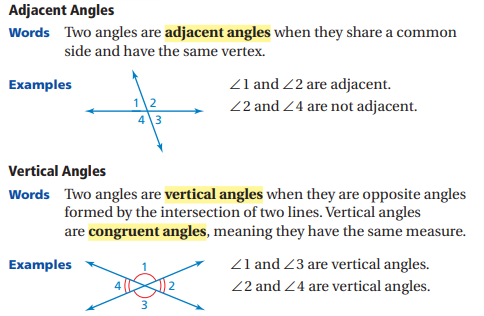 ADJACENT ANGLESTwo angles are adjacent angles when they ______________ a common side and have the _____________ vertex. ++++++++++++++++++++++++++++++++++++++++++++++++++++++++++++++++++++++++++++++++++++++++++++VERTICAL ANGLESTwo angles are vertical angles when they are ________________ angles formed by the ___________________ of two lines. Vertical angles are _________________ angles, meaning they have the _________________ measure. ++++++++++++++++++++++++++++++++++++++++++++++++++++++++++++++++++++++++++++++++++++++++++++LINE:A straight line that as a measurement of _________. Two angles that form a straight line is called _____________________________. EXAMPLE 4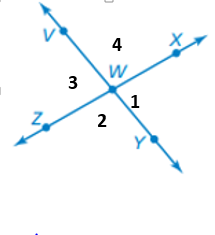 There are different ways to write angle notation: 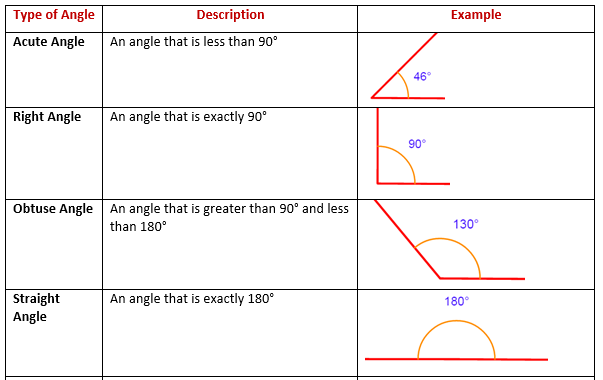 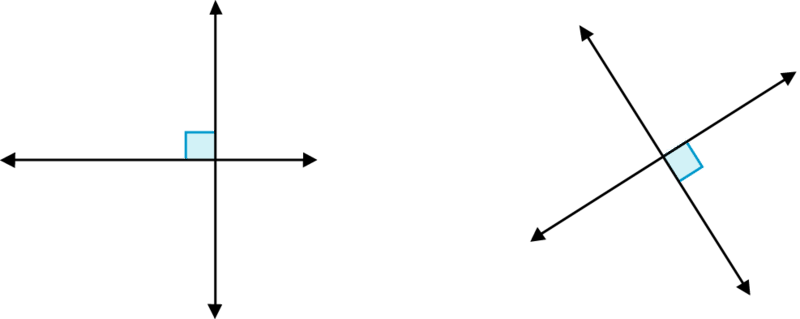 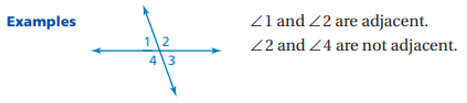 1.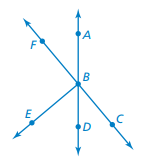 Adjacent Angles: **Vertical Angles** 2.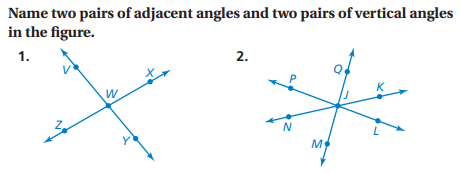 Adjacent Angles: **Vertical Angles** Both angles are acuteOne angle is acute, and one is obtuse.The sum of the angle measures is 135°.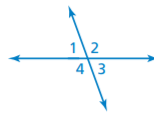 When the measure of ∠1 is 70°, the measure of ∠3 is 110°.When the measure of ∠4 is 120°, the measure of ∠1 is 60°.∠2 and ∠3 are congruent.The measure of ∠1 plus the measure of ∠2 equals the measure of ∠3 plus the measure of ∠4.